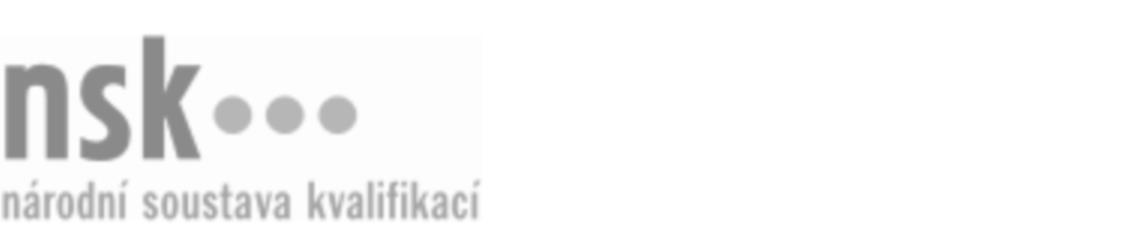 Kvalifikační standardKvalifikační standardKvalifikační standardKvalifikační standardKvalifikační standardKvalifikační standardKvalifikační standardKvalifikační standardTruhlář nábytkář (kód: 33-001-H) Truhlář nábytkář (kód: 33-001-H) Truhlář nábytkář (kód: 33-001-H) Truhlář nábytkář (kód: 33-001-H) Truhlář nábytkář (kód: 33-001-H) Truhlář nábytkář (kód: 33-001-H) Truhlář nábytkář (kód: 33-001-H) Autorizující orgán:Ministerstvo průmyslu a obchoduMinisterstvo průmyslu a obchoduMinisterstvo průmyslu a obchoduMinisterstvo průmyslu a obchoduMinisterstvo průmyslu a obchoduMinisterstvo průmyslu a obchoduMinisterstvo průmyslu a obchoduMinisterstvo průmyslu a obchoduMinisterstvo průmyslu a obchoduMinisterstvo průmyslu a obchoduMinisterstvo průmyslu a obchoduMinisterstvo průmyslu a obchoduSkupina oborů:Zpracování dřeva a výroba hudebních nástrojů (kód: 33)Zpracování dřeva a výroba hudebních nástrojů (kód: 33)Zpracování dřeva a výroba hudebních nástrojů (kód: 33)Zpracování dřeva a výroba hudebních nástrojů (kód: 33)Zpracování dřeva a výroba hudebních nástrojů (kód: 33)Zpracování dřeva a výroba hudebních nástrojů (kód: 33)Týká se povolání:Truhlář nábytkář; TruhlářTruhlář nábytkář; TruhlářTruhlář nábytkář; TruhlářTruhlář nábytkář; TruhlářTruhlář nábytkář; TruhlářTruhlář nábytkář; TruhlářTruhlář nábytkář; TruhlářTruhlář nábytkář; TruhlářTruhlář nábytkář; TruhlářTruhlář nábytkář; TruhlářTruhlář nábytkář; TruhlářTruhlář nábytkář; TruhlářKvalifikační úroveň NSK - EQF:333333Odborná způsobilostOdborná způsobilostOdborná způsobilostOdborná způsobilostOdborná způsobilostOdborná způsobilostOdborná způsobilostNázevNázevNázevNázevNázevÚroveňÚroveňOrientace v technických podkladech pro zhotovování truhlářských výrobkůOrientace v technických podkladech pro zhotovování truhlářských výrobkůOrientace v technických podkladech pro zhotovování truhlářských výrobkůOrientace v technických podkladech pro zhotovování truhlářských výrobkůOrientace v technických podkladech pro zhotovování truhlářských výrobků33Manipulace s materiálem, polotovary a výrobky a jejich značkování v dřevařství, při výrobě nábytkářských výrobkůManipulace s materiálem, polotovary a výrobky a jejich značkování v dřevařství, při výrobě nábytkářských výrobkůManipulace s materiálem, polotovary a výrobky a jejich značkování v dřevařství, při výrobě nábytkářských výrobkůManipulace s materiálem, polotovary a výrobky a jejich značkování v dřevařství, při výrobě nábytkářských výrobkůManipulace s materiálem, polotovary a výrobky a jejich značkování v dřevařství, při výrobě nábytkářských výrobků33Volba materiálů, technologických postupů, nástrojů, strojů a zařízení a organizace práce pro zhotovování truhlářských výrobkůVolba materiálů, technologických postupů, nástrojů, strojů a zařízení a organizace práce pro zhotovování truhlářských výrobkůVolba materiálů, technologických postupů, nástrojů, strojů a zařízení a organizace práce pro zhotovování truhlářských výrobkůVolba materiálů, technologických postupů, nástrojů, strojů a zařízení a organizace práce pro zhotovování truhlářských výrobkůVolba materiálů, technologických postupů, nástrojů, strojů a zařízení a organizace práce pro zhotovování truhlářských výrobků33Volba a navrhování optimálních materiálů pro konstruované dřevařské a nábytkářské výrobky, jejich konečné zpracování a povrchové úpravyVolba a navrhování optimálních materiálů pro konstruované dřevařské a nábytkářské výrobky, jejich konečné zpracování a povrchové úpravyVolba a navrhování optimálních materiálů pro konstruované dřevařské a nábytkářské výrobky, jejich konečné zpracování a povrchové úpravyVolba a navrhování optimálních materiálů pro konstruované dřevařské a nábytkářské výrobky, jejich konečné zpracování a povrchové úpravyVolba a navrhování optimálních materiálů pro konstruované dřevařské a nábytkářské výrobky, jejich konečné zpracování a povrchové úpravy33Příprava materiálů a polotovarů pro výrobu sesazenekPříprava materiálů a polotovarů pro výrobu sesazenekPříprava materiálů a polotovarů pro výrobu sesazenekPříprava materiálů a polotovarů pro výrobu sesazenekPříprava materiálů a polotovarů pro výrobu sesazenek33Příprava, úprava a opracování surovin a materiálů podle technologického postupu pro dýhování a laminátování nábytkuPříprava, úprava a opracování surovin a materiálů podle technologického postupu pro dýhování a laminátování nábytkuPříprava, úprava a opracování surovin a materiálů podle technologického postupu pro dýhování a laminátování nábytkuPříprava, úprava a opracování surovin a materiálů podle technologického postupu pro dýhování a laminátování nábytkuPříprava, úprava a opracování surovin a materiálů podle technologického postupu pro dýhování a laminátování nábytku33Obsluha dřevoobráběcích strojů a strojních zařízeníObsluha dřevoobráběcích strojů a strojních zařízeníObsluha dřevoobráběcích strojů a strojních zařízeníObsluha dřevoobráběcích strojů a strojních zařízeníObsluha dřevoobráběcích strojů a strojních zařízení33Obsluha a údržba strojů, nástrojů a vybavení pro dýhování a laminátování nábytkuObsluha a údržba strojů, nástrojů a vybavení pro dýhování a laminátování nábytkuObsluha a údržba strojů, nástrojů a vybavení pro dýhování a laminátování nábytkuObsluha a údržba strojů, nástrojů a vybavení pro dýhování a laminátování nábytkuObsluha a údržba strojů, nástrojů a vybavení pro dýhování a laminátování nábytku33Obsluha a údržba strojů, nástrojů a vybavení pro lakování v nábytkářské výroběObsluha a údržba strojů, nástrojů a vybavení pro lakování v nábytkářské výroběObsluha a údržba strojů, nástrojů a vybavení pro lakování v nábytkářské výroběObsluha a údržba strojů, nástrojů a vybavení pro lakování v nábytkářské výroběObsluha a údržba strojů, nástrojů a vybavení pro lakování v nábytkářské výrobě33Seřizování a údržba dřevoobráběcích strojů a nástrojůSeřizování a údržba dřevoobráběcích strojů a nástrojůSeřizování a údržba dřevoobráběcích strojů a nástrojůSeřizování a údržba dřevoobráběcích strojů a nástrojůSeřizování a údržba dřevoobráběcích strojů a nástrojů33Seřizování stroje pro olepování bočních ploch v nábytkářské výrobě pro daný druh olepovaného a olepovacího materiáluSeřizování stroje pro olepování bočních ploch v nábytkářské výrobě pro daný druh olepovaného a olepovacího materiáluSeřizování stroje pro olepování bočních ploch v nábytkářské výrobě pro daný druh olepovaného a olepovacího materiáluSeřizování stroje pro olepování bočních ploch v nábytkářské výrobě pro daný druh olepovaného a olepovacího materiáluSeřizování stroje pro olepování bočních ploch v nábytkářské výrobě pro daný druh olepovaného a olepovacího materiálu44Seřizování stacionárního a ručního stroje pro olepování bočních ploch tvarových dílců v nábytkářské výroběSeřizování stacionárního a ručního stroje pro olepování bočních ploch tvarových dílců v nábytkářské výroběSeřizování stacionárního a ručního stroje pro olepování bočních ploch tvarových dílců v nábytkářské výroběSeřizování stacionárního a ručního stroje pro olepování bočních ploch tvarových dílců v nábytkářské výroběSeřizování stacionárního a ručního stroje pro olepování bočních ploch tvarových dílců v nábytkářské výrobě33Seřizování stacionárního nebo ručního stroje nebo strojů pro dokončování bočních ploch nábytkových dílců po olepeníSeřizování stacionárního nebo ručního stroje nebo strojů pro dokončování bočních ploch nábytkových dílců po olepeníSeřizování stacionárního nebo ručního stroje nebo strojů pro dokončování bočních ploch nábytkových dílců po olepeníSeřizování stacionárního nebo ručního stroje nebo strojů pro dokončování bočních ploch nábytkových dílců po olepeníSeřizování stacionárního nebo ručního stroje nebo strojů pro dokončování bočních ploch nábytkových dílců po olepení33Spouštění a základní nastavení obráběcího centra v nábytkářské výroběSpouštění a základní nastavení obráběcího centra v nábytkářské výroběSpouštění a základní nastavení obráběcího centra v nábytkářské výroběSpouštění a základní nastavení obráběcího centra v nábytkářské výroběSpouštění a základní nastavení obráběcího centra v nábytkářské výrobě44Spouštění a základní nastavení stroje pro olepování bočních ploch v nábytkářské výroběSpouštění a základní nastavení stroje pro olepování bočních ploch v nábytkářské výroběSpouštění a základní nastavení stroje pro olepování bočních ploch v nábytkářské výroběSpouštění a základní nastavení stroje pro olepování bočních ploch v nábytkářské výroběSpouštění a základní nastavení stroje pro olepování bočních ploch v nábytkářské výrobě44Spouštění a základní nastavování stacionárního a ručního stroje pro olepování bočních ploch tvarových dílců v nábytkářské výroběSpouštění a základní nastavování stacionárního a ručního stroje pro olepování bočních ploch tvarových dílců v nábytkářské výroběSpouštění a základní nastavování stacionárního a ručního stroje pro olepování bočních ploch tvarových dílců v nábytkářské výroběSpouštění a základní nastavování stacionárního a ručního stroje pro olepování bočních ploch tvarových dílců v nábytkářské výroběSpouštění a základní nastavování stacionárního a ručního stroje pro olepování bočních ploch tvarových dílců v nábytkářské výrobě33Nastavování a spouštění vícevřetenových vrtačekNastavování a spouštění vícevřetenových vrtačekNastavování a spouštění vícevřetenových vrtačekNastavování a spouštění vícevřetenových vrtačekNastavování a spouštění vícevřetenových vrtaček33Nastavování a spouštění pásových brusekNastavování a spouštění pásových brusekNastavování a spouštění pásových brusekNastavování a spouštění pásových brusekNastavování a spouštění pásových brusek33Spouštění a nastavování širokopásových brusekSpouštění a nastavování širokopásových brusekSpouštění a nastavování širokopásových brusekSpouštění a nastavování širokopásových brusekSpouštění a nastavování širokopásových brusek33Nastavování a spouštění hranových brusekNastavování a spouštění hranových brusekNastavování a spouštění hranových brusekNastavování a spouštění hranových brusekNastavování a spouštění hranových brusek33Základní údržba strojů pro olepování bočních ploch v nábytkářské výroběZákladní údržba strojů pro olepování bočních ploch v nábytkářské výroběZákladní údržba strojů pro olepování bočních ploch v nábytkářské výroběZákladní údržba strojů pro olepování bočních ploch v nábytkářské výroběZákladní údržba strojů pro olepování bočních ploch v nábytkářské výrobě44Základní údržba strojů pro olepování bočních ploch tvarových dílců v nábytkářské výroběZákladní údržba strojů pro olepování bočních ploch tvarových dílců v nábytkářské výroběZákladní údržba strojů pro olepování bočních ploch tvarových dílců v nábytkářské výroběZákladní údržba strojů pro olepování bočních ploch tvarových dílců v nábytkářské výroběZákladní údržba strojů pro olepování bočních ploch tvarových dílců v nábytkářské výrobě33Základní údržba strojů pro dokončení bočních ploch nábytkových dílců po olepeníZákladní údržba strojů pro dokončení bočních ploch nábytkových dílců po olepeníZákladní údržba strojů pro dokončení bočních ploch nábytkových dílců po olepeníZákladní údržba strojů pro dokončení bočních ploch nábytkových dílců po olepeníZákladní údržba strojů pro dokončení bočních ploch nábytkových dílců po olepení33Základní údržba pásových brusek včetně výměny a seřízení brusných pásůZákladní údržba pásových brusek včetně výměny a seřízení brusných pásůZákladní údržba pásových brusek včetně výměny a seřízení brusných pásůZákladní údržba pásových brusek včetně výměny a seřízení brusných pásůZákladní údržba pásových brusek včetně výměny a seřízení brusných pásů33Základní údržba širokopásových brusek včetně výměny a seřízení brusných pásůZákladní údržba širokopásových brusek včetně výměny a seřízení brusných pásůZákladní údržba širokopásových brusek včetně výměny a seřízení brusných pásůZákladní údržba širokopásových brusek včetně výměny a seřízení brusných pásůZákladní údržba širokopásových brusek včetně výměny a seřízení brusných pásů33Základní údržba hranových brusek včetně výměny a seřízení brusných pásůZákladní údržba hranových brusek včetně výměny a seřízení brusných pásůZákladní údržba hranových brusek včetně výměny a seřízení brusných pásůZákladní údržba hranových brusek včetně výměny a seřízení brusných pásůZákladní údržba hranových brusek včetně výměny a seřízení brusných pásů33Truhlář nábytkář,  28.03.2024 13:28:04Truhlář nábytkář,  28.03.2024 13:28:04Truhlář nábytkář,  28.03.2024 13:28:04Truhlář nábytkář,  28.03.2024 13:28:04Strana 1 z 3Strana 1 z 3Kvalifikační standardKvalifikační standardKvalifikační standardKvalifikační standardKvalifikační standardKvalifikační standardKvalifikační standardKvalifikační standardNázevNázevNázevNázevNázevÚroveňÚroveňOvěřování dostupnosti programů v ovládacím softwaru obráběcích center v nábytkářské výroběOvěřování dostupnosti programů v ovládacím softwaru obráběcích center v nábytkářské výroběOvěřování dostupnosti programů v ovládacím softwaru obráběcích center v nábytkářské výroběOvěřování dostupnosti programů v ovládacím softwaru obráběcích center v nábytkářské výroběOvěřování dostupnosti programů v ovládacím softwaru obráběcích center v nábytkářské výrobě33Orientace v ovládacím softwaru operačního systému strojů pro olepování bočních ploch v nábytkářské výroběOrientace v ovládacím softwaru operačního systému strojů pro olepování bočních ploch v nábytkářské výroběOrientace v ovládacím softwaru operačního systému strojů pro olepování bočních ploch v nábytkářské výroběOrientace v ovládacím softwaru operačního systému strojů pro olepování bočních ploch v nábytkářské výroběOrientace v ovládacím softwaru operačního systému strojů pro olepování bočních ploch v nábytkářské výrobě44Obrábění a spojování materiálů ze dřeva, plastu, kovůObrábění a spojování materiálů ze dřeva, plastu, kovůObrábění a spojování materiálů ze dřeva, plastu, kovůObrábění a spojování materiálů ze dřeva, plastu, kovůObrábění a spojování materiálů ze dřeva, plastu, kovů33Povrchová úprava výrobků mořením, bělením, voskováním, imitováním dřeva, nanášením tmelů, emailů a lakůPovrchová úprava výrobků mořením, bělením, voskováním, imitováním dřeva, nanášením tmelů, emailů a lakůPovrchová úprava výrobků mořením, bělením, voskováním, imitováním dřeva, nanášením tmelů, emailů a lakůPovrchová úprava výrobků mořením, bělením, voskováním, imitováním dřeva, nanášením tmelů, emailů a lakůPovrchová úprava výrobků mořením, bělením, voskováním, imitováním dřeva, nanášením tmelů, emailů a laků33Sesazování sesazenek podle kresby a dýhováníSesazování sesazenek podle kresby a dýhováníSesazování sesazenek podle kresby a dýhováníSesazování sesazenek podle kresby a dýhováníSesazování sesazenek podle kresby a dýhování33Olepování bočních ploch nábytkového dílce, kontrola kvality olepeníOlepování bočních ploch nábytkového dílce, kontrola kvality olepeníOlepování bočních ploch nábytkového dílce, kontrola kvality olepeníOlepování bočních ploch nábytkového dílce, kontrola kvality olepeníOlepování bočních ploch nábytkového dílce, kontrola kvality olepení33Olepování bočních ploch tvarových nábytkových dílců na stacionárním olepovacím strojiOlepování bočních ploch tvarových nábytkových dílců na stacionárním olepovacím strojiOlepování bočních ploch tvarových nábytkových dílců na stacionárním olepovacím strojiOlepování bočních ploch tvarových nábytkových dílců na stacionárním olepovacím strojiOlepování bočních ploch tvarových nábytkových dílců na stacionárním olepovacím stroji33Olepování bočních ploch tvarových nábytkových dílců pomocí ručního olepovacího strojeOlepování bočních ploch tvarových nábytkových dílců pomocí ručního olepovacího strojeOlepování bočních ploch tvarových nábytkových dílců pomocí ručního olepovacího strojeOlepování bočních ploch tvarových nábytkových dílců pomocí ručního olepovacího strojeOlepování bočních ploch tvarových nábytkových dílců pomocí ručního olepovacího stroje33Dokončování bočních ploch po olepeníDokončování bočních ploch po olepeníDokončování bočních ploch po olepeníDokončování bočních ploch po olepeníDokončování bočních ploch po olepení33Vrtání na vícevřetenových vrtačkách v nábytkářské výroběVrtání na vícevřetenových vrtačkách v nábytkářské výroběVrtání na vícevřetenových vrtačkách v nábytkářské výroběVrtání na vícevřetenových vrtačkách v nábytkářské výroběVrtání na vícevřetenových vrtačkách v nábytkářské výrobě33Broušení na pásových bruskáchBroušení na pásových bruskáchBroušení na pásových bruskáchBroušení na pásových bruskáchBroušení na pásových bruskách33Broušení na širokopásových bruskáchBroušení na širokopásových bruskáchBroušení na širokopásových bruskáchBroušení na širokopásových bruskáchBroušení na širokopásových bruskách33Broušení na hranových bruskáchBroušení na hranových bruskáchBroušení na hranových bruskáchBroušení na hranových bruskáchBroušení na hranových bruskách33Opracovávání nábytkového dílce a kontrola kvality opracováníOpracovávání nábytkového dílce a kontrola kvality opracováníOpracovávání nábytkového dílce a kontrola kvality opracováníOpracovávání nábytkového dílce a kontrola kvality opracováníOpracovávání nábytkového dílce a kontrola kvality opracování33Příprava dílců, komponentů a materiálů pro montáž nábytku a částí nábytkových sestavPříprava dílců, komponentů a materiálů pro montáž nábytku a částí nábytkových sestavPříprava dílců, komponentů a materiálů pro montáž nábytku a částí nábytkových sestavPříprava dílců, komponentů a materiálů pro montáž nábytku a částí nábytkových sestavPříprava dílců, komponentů a materiálů pro montáž nábytku a částí nábytkových sestav33Dílenská montáž nábytku, částí nábytkových sestavDílenská montáž nábytku, částí nábytkových sestavDílenská montáž nábytku, částí nábytkových sestavDílenská montáž nábytku, částí nábytkových sestavDílenská montáž nábytku, částí nábytkových sestav33Vstupní, výstupní a mezioperační kontrola surovin, materiálů, polotovarů a výrobků v dřevařské a nábytkářské výroběVstupní, výstupní a mezioperační kontrola surovin, materiálů, polotovarů a výrobků v dřevařské a nábytkářské výroběVstupní, výstupní a mezioperační kontrola surovin, materiálů, polotovarů a výrobků v dřevařské a nábytkářské výroběVstupní, výstupní a mezioperační kontrola surovin, materiálů, polotovarů a výrobků v dřevařské a nábytkářské výroběVstupní, výstupní a mezioperační kontrola surovin, materiálů, polotovarů a výrobků v dřevařské a nábytkářské výrobě33Kontrola dodržování technologických postupů v dřevařské a nábytkářské výroběKontrola dodržování technologických postupů v dřevařské a nábytkářské výroběKontrola dodržování technologických postupů v dřevařské a nábytkářské výroběKontrola dodržování technologických postupů v dřevařské a nábytkářské výroběKontrola dodržování technologických postupů v dřevařské a nábytkářské výrobě33Kontrola obráběcích center v nábytkářské výroběKontrola obráběcích center v nábytkářské výroběKontrola obráběcích center v nábytkářské výroběKontrola obráběcích center v nábytkářské výroběKontrola obráběcích center v nábytkářské výrobě33Kontrola stroje pro olepování bočních ploch v nábytkářské výrobě během provozu, doplňování olepovacího materiálu a lepidlaKontrola stroje pro olepování bočních ploch v nábytkářské výrobě během provozu, doplňování olepovacího materiálu a lepidlaKontrola stroje pro olepování bočních ploch v nábytkářské výrobě během provozu, doplňování olepovacího materiálu a lepidlaKontrola stroje pro olepování bočních ploch v nábytkářské výrobě během provozu, doplňování olepovacího materiálu a lepidlaKontrola stroje pro olepování bočních ploch v nábytkářské výrobě během provozu, doplňování olepovacího materiálu a lepidla44Základní kontrola vrtacích strojů v nábytkářské výroběZákladní kontrola vrtacích strojů v nábytkářské výroběZákladní kontrola vrtacích strojů v nábytkářské výroběZákladní kontrola vrtacích strojů v nábytkářské výroběZákladní kontrola vrtacích strojů v nábytkářské výrobě33Kontrola, balení a expedice truhlářských výrobků a materiálůKontrola, balení a expedice truhlářských výrobků a materiálůKontrola, balení a expedice truhlářských výrobků a materiálůKontrola, balení a expedice truhlářských výrobků a materiálůKontrola, balení a expedice truhlářských výrobků a materiálů33Zaznamenávání technických údajů a výsledků práceZaznamenávání technických údajů a výsledků práceZaznamenávání technických údajů a výsledků práceZaznamenávání technických údajů a výsledků práceZaznamenávání technických údajů a výsledků práce33Nakládání s odpadem z truhlářské výrobyNakládání s odpadem z truhlářské výrobyNakládání s odpadem z truhlářské výrobyNakládání s odpadem z truhlářské výrobyNakládání s odpadem z truhlářské výroby33Truhlář nábytkář,  28.03.2024 13:28:04Truhlář nábytkář,  28.03.2024 13:28:04Truhlář nábytkář,  28.03.2024 13:28:04Truhlář nábytkář,  28.03.2024 13:28:04Strana 2 z 3Strana 2 z 3Kvalifikační standardKvalifikační standardKvalifikační standardKvalifikační standardKvalifikační standardKvalifikační standardKvalifikační standardKvalifikační standardPlatnost standarduPlatnost standarduPlatnost standarduPlatnost standarduPlatnost standarduPlatnost standarduPlatnost standarduStandard je platný od: 19.06.2020Standard je platný od: 19.06.2020Standard je platný od: 19.06.2020Standard je platný od: 19.06.2020Standard je platný od: 19.06.2020Standard je platný od: 19.06.2020Standard je platný od: 19.06.2020Truhlář nábytkář,  28.03.2024 13:28:04Truhlář nábytkář,  28.03.2024 13:28:04Truhlář nábytkář,  28.03.2024 13:28:04Truhlář nábytkář,  28.03.2024 13:28:04Strana 3 z 3Strana 3 z 3